ГРАФИК ПОСЕЩЕНИЯ ОТДЕЛЕНИЙПосещение пациентов: 11:00-13:00 ; 16:30-18:45.Посещение пациента в палате нейрохирургического отделения: 16:30-18:45Родственнику* узнавать о состоянии пациента в реанимации можно 
по тел. +7(8182) 63-62-46 (хирургич.реанимация) 
по тел. +7(8182) 63-62-45 (терепевтич.реанимация) 
в период 12:00-13:00 и 18:00-20:00Вызов пациента к справочному (1 этаж, хирургического корпуса) в период 11:00-13:00 и 16:30-18:45.Прием посылки для пациента через сотрудника справочного бюро с 11:30 до 18:45, ежедневно.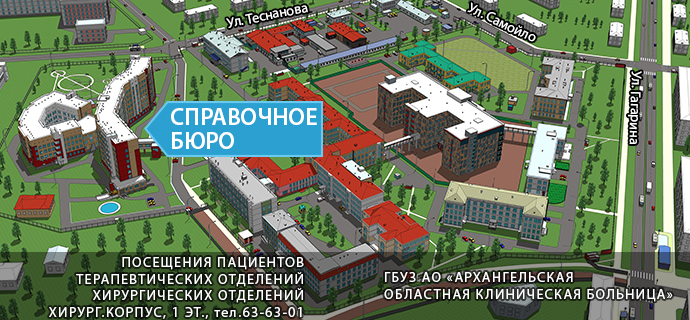 Лечащий врач вправе ограничить посещения пациента.Часы посещения могут быть установлены индивидуально по договоренности с заведующим отделенияК посещениям допускаются по спискам (без оформления пропуска), при предъявлении паспорта посетителемДети до 14 лет в стационарные отделения не допускаются.Одновременное посещение пациента не более 2-мя посетителями.Во время карантина посещения пациентов запрещены.Правила посещения отделения анестезиологии - реанимацииИнформация о пациентах, находящихся на лечении в стационаре по телефонам:+7(8182) 63-63-01 - отделения хирургического и терапевтического профиля;+7(8182) 63-62-33 - инфекционные отделения в корпусах Центра инфекционных болезней;+7(8182) 63-63-45 - акушерское отделение в акушерско-гинекологическом корпусе (роддом)*Внимание! При поступлении в медицинское учреждение пациент подписывает информированное согласие, а также указывает кому можно сообщать информацию о состоянии своего здоровья. Людям, не внесенным в список информация о здоровье пациента не разглашается.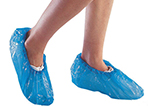 При проходе в стационар посетитель обязан иметь сменную обувь или бахилы, а так же надевать халат (шапочку, маску) по требованию медицинского персонала.